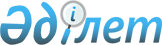 О мерах по обеспечению сырьем Павлодарского и Шымкентского нефтеперерабатывающих заводовРаспоряжение Премьер-Министра Республики Казахстан от 29 апреля 1997 г. N 118-р



          В целях стабильного обеспечения сырьем Павлодарского и
Шымкентского нефтеперерабатывающих заводов путем замещения
казахстанских ресурсов на западно-сибирскую нефть:




          1. Министерству энергетики и природных ресурсов Республики
Казахстан обеспечить поставку нефти на Павлодарский и Шымкентский
нефтеперерабатывающие заводы с западных регионов Казахстана путем
замещения на западно-сибирскую нефть.




          2. Установить, что поставляемая по замещению нефть в объемах,
установленных в соответствии с Соглашением между Правительством
Российской Федерации и Республики Казахстан о сотрудничестве и
развитии топливно-энергетических комплексов от 25 декабря 1993 г.,
на указанные заводы является казахстанским ресурсом.




          3. Министерству финансов Республики Казахстан дать
соответствующие разъяснения о порядке применения пункта 5 статьи 68
Указа Президента Республики Казахстан, имеющего силу Закона, от 24
апреля 1995 г. N 2235  
 Z952235_ 
  "О налогах и других обязательных
платежах в бюджет" в части принятия в зачет налога на добавленную
стоимость по замещаемым объемам нефти.








          Премьер-Министр








					© 2012. РГП на ПХВ «Институт законодательства и правовой информации Республики Казахстан» Министерства юстиции Республики Казахстан
				